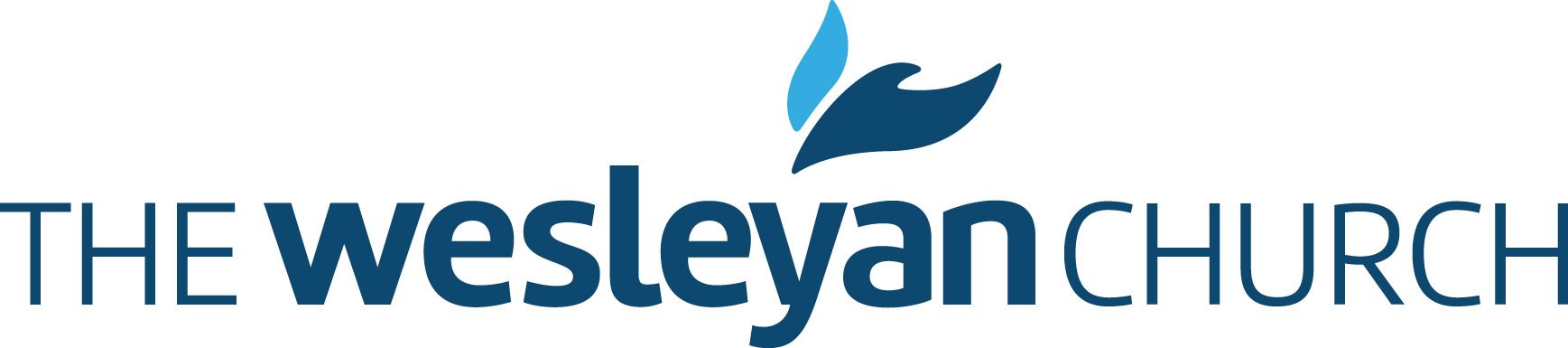 THE WESLEYAN CHURCHDBMD NO. 1PERSONAL DATA INVENTORY QUESTIONNAIREThis inventory is designed to introduce you to your District Board of Ministerial Development (DBMD) as you apply for district ministerial standing. You are expected to fill out the inventory frankly and carefully in order that the DBMD might better know you and your background, and thereby assist you in your progress toward earning your ministerial credentials. You are responsible to answer all applicable questions. If space is inadequate, feel free to attach supplemental sheets.IDENTIFICATION DATAFull name.E-Mail address.MILITARY RECORDIf you do not have a military record, move to Family Relationships.List branch of service, rank and years served.Discharge type.Special training.FAMILY RELATIONSHIPSHow many children are in your parent's family?State your birth order.Briefly survey your childhood home environment, parents' relationship to each other, affection in the home, and your religious training.Is your father living?Is your mother living?(If both parents are deceased, move to Marital Status.)Father’s name.Mother’s name.Do your parents live together?Are your parents divorced?Are your parents remarried?Is your mother a professing Christian?Is your father a professing Christian?Of what denomination if any, is each a member?What is your family's attitude toward the prospect of you entering the ministry? (supportive, passive, opposed)?MARITAL STATUSWhat is your marital status (single, married, widow(er))?If you are single, are you contemplating marriage?(Skip to question 30 if you are not engaged).If you are engaged, give planned date of marriage?What is your fiancé’s name?What is your fiancé’s birth date?(Unmarried or not engaged persons move to question 43.)Explain any hesitancy or resistance your spouse or fiancé may have with your desire to become a minister.If married, spouse's name.Spouses’ birth date.Date of marriage.Spouse's education.Are you and your spouse maintaining a life of sexual purity and faithfulness in your marriage covenant?Have you or your spouse been involved in sexual activity with a minor?Are you living with your spouse?If not, explain.Have you or your spouse been divorced?If yes, explain.If divorced, has it been more than once?Have you or your spouse had a previous marriage terminated by death?If yes, please give date and other information which might help your DBMD understand your situation and loss.Is your spouse employed?If yes, list his/her position.Does your spouse plan to continue employment after you are engaged in active ministry?If yes, what type of employment?Does your spouse profess to be converted?Does your spouse profess to be entirely sanctified?Is there a hesitance or problem you know of which might affect your ability to serve effectively? List the ways your spouse might contribute to/complement your ministry.FAMILY DEPENDENTSNumber of children.List children in order with name, sex, birthdate, dependent (y/n) and living (y/n).List other dependents.HEALTH INFORMATIONDo you have any serious physical or emotional issues affecting your ability to minister to others?If yes, explain.What do you consider to be your present state of health?OTHER PERSONAL DATAGive names of all patriotic, civic, social, fraternal, or athletic societies to which you belong or have belonged.Have you been a member of an organization commonly considered politically subversive?If yes, attach an explanation.Have you been a user of tobacco, alcohol, or other harmful drugs?If yes, explain how you were delivered from such uses.What is your attitude toward the above practices or other personal habits which are injurious physically or hurtful to one's influence?Have you been convicted, pled guilty or pled “no contest” to a criminal offense?If yes, attach a full explanation (identify each conviction or guilty plea, when and where each incident occurred, and the sentence received).EMPLOYMENT AND FINANCESGive your employment record, listing each place you have worked (beginning with the most recent), including the employer’s name and address, the position you held and the dates employed.Have you been dismissed from a job (other than laid off due to lack of available work)?If yes, what was the job and reason for your dismissal?If you are unemployed, upon whom are you dependent?Have you held a position where you had to plan your own time?What position?Have you been in a position where you supervised others? What position?List the total amount of your indebtedness.What is the monthly amount necessary to service your debt?Are you or have you been in arrears on repayment of any debt or obligation?If yes, explain.Could your financial obligations, in any way, interfere with your influence as a minister?If yes, how?Will you make every effort to assure your influence will not be marred nor bring reproach to the gospel, either by your personal obligations or your lifestyle?EDUCATIONAL RECORDList the name, dates attended, degree or certificate of each high school, university, and seminary you have attended.If you have a high school equivalency diploma, give number and year of issue.Are you enrolled, or do you plan to enroll, in one of our Wesleyan universities, Wesley Seminary or one of the General Board-approved seminaries?Have you completed any part of the education requirements for the credential you are pursuing?If yes, what education requirements have you completed?Are you aware of the education requirements for the credential you are pursuing and, if licensed by the district, is it your purpose to pursue immediately any remaining education requirements to be credentialed?RELIGIOUS EXPERIENCE AND CHURCH RELATIONSHIPList the church or churches you have attended.Of which local Wesleyan church are you now a member?How long have you held membership in that church?Is your spouse or fiancé a member of a Wesleyan Church?If not, in what church does he/she hold membership?Describe the relationships which have existed between you and your local church(es).When were you converted?Describe your Christian development.When were you baptized?Are you entirely sanctified?If not, will you seek this experience and walk in the light God reveals regarding this experience?Have you ever held a ministerial position with a church or religious institution?If yes, state institution(s) and dates.Have you resigned or been dismissed from such a position?If yes, attach a full explanation (describe when and where each resignation or dismissal occurred, and the basis for each such case).Do you feel a definite call to the Christian ministry?Describe how you were called.Is it your goal to make the ministry your life's work?Do you feel led to any specific type of ministry?Describe your personal Bible reading and prayer habits.Describe your personal evangelism practice.Describe your involvement in the lives of others which is producing their spiritual growth.Do you believe in and practice storehouse tithing as defined in Discipline 465? “Storehouse tithing is a scriptural and practical performance of faithfully and regularly placing the tithe into that church to which the member belongs. Therefore, the financing of the church shall be based on the plan of storehouse tithing, and The Wesleyan Church shall be regarded by all its people as the storehouse. All who are a part of The Wesleyan Church are urged to contribute faithfully one-tenth of all their increase as a minimum financial obligation to the Lord and freewill offerings in addition as God has prospered them.”Have you read, and do you fully subscribe to the Articles of Religion of The Wesleyan Church as found in the Constitution? (See The Discipline, Article 2, paragraphs 210-250.)State any reservations you have regarding the Articles of Religion.What reservations do you have in promoting the Guides and Helps to Holy Living (260-268)  in a local church where you may serve.Can you support the entire Church with her departments and institutions?Have you read and do you meet the membership conditions (553-558) and The Guides and Helps to Holy Living (260-268) of The Wesleyan Church.State any reservations.What preaching experience have you had?What local church offices have you held? Are you prepared to report regularly to the district?Describe any hesitancy you may have in accepting the authority, discipline, nurture, and guidance of the District Board of Ministerial Development regarding their evaluation of your gifts, graces, and usefulness as you work toward ordination.Why have you chosen to minister as a part of The Wesleyan Church?Have you been a credentialing candidate in another denomination or local church?Explain the circumstances under which you left the previous denomination or church.The Wesleyan Church believes God calls women and men into ordained or commissioned ministry. Will you support and advocate for this position?Do you believe and can you articulate the ordination and commissioning of men and women as biblically and theologically sound?Please sign the following statements:I understand that ordination/commissioning by The Wesleyan Church is a privilege granted me, not a right that I claim. I hereby acknowledge the authority of the Church in granting ordination/commissioning to those who, after thorough examination, are believed to have the gifts, graces, fruit and call of God. Further, I understand that though I may complete all academic requirements for ordination, it does not guarantee my ordination/commissioning.DateSignatureThe information provided on this form is confidential. It is only for use by the Wesleyan District Board of Ministerial Development and Wesleyan Church officials, and will not be released or provided to any other parties. I hereby freely give permission for the use of this information by the district and general officials of The Wesleyan Church, and waive my right to examine any confidential information about me provided by other persons.DateSignature